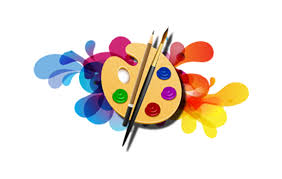 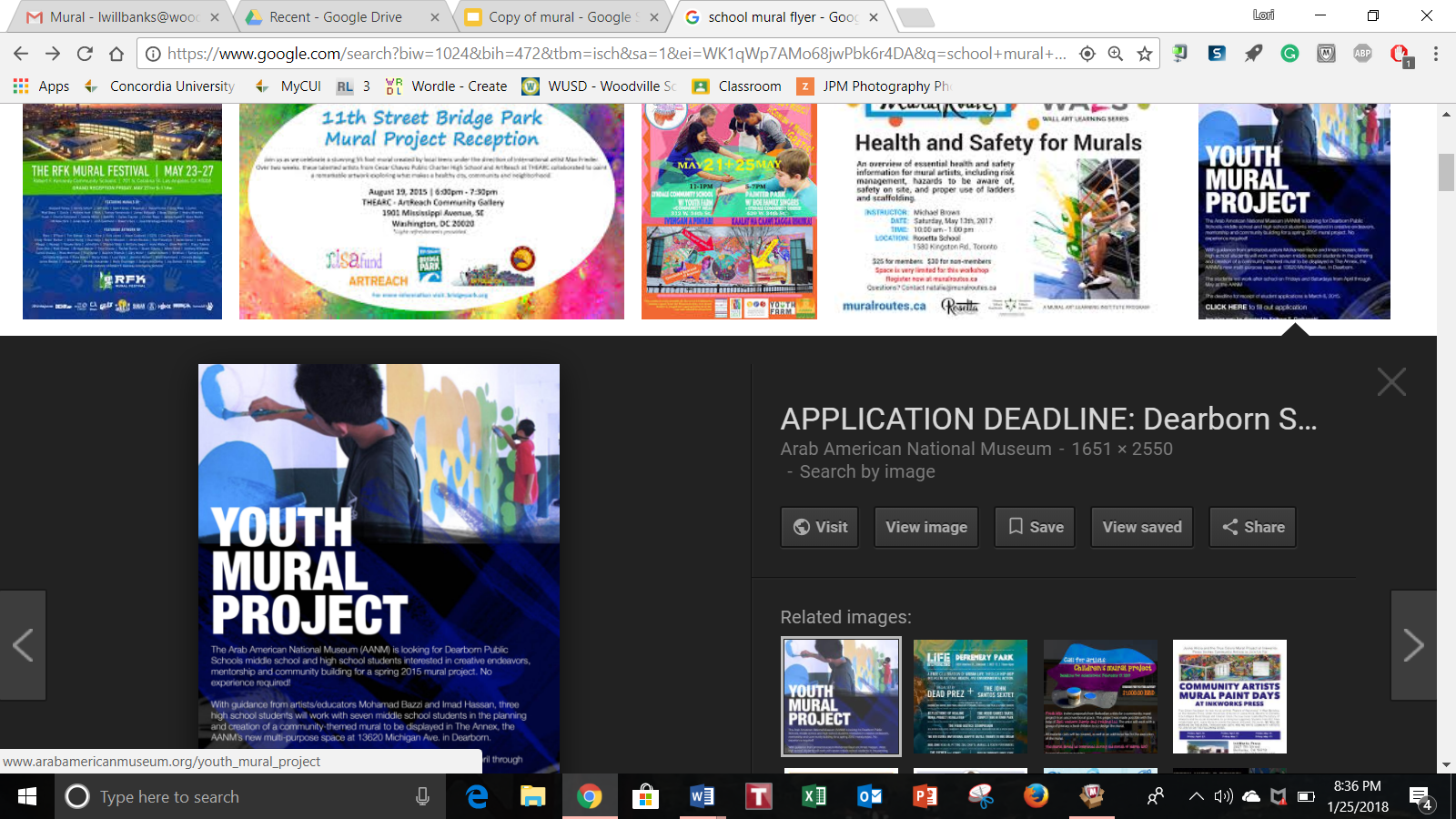 Starting in February, Friday Night Live Leaders will be accepting mural designs around the theme:     “Empowering the community now and in the future.”Winners will be chosen for 1st, 2nd, and 3rd place. All winners will receive a prize for their entries.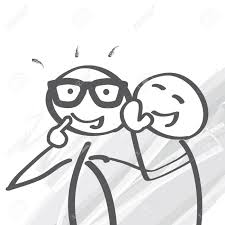 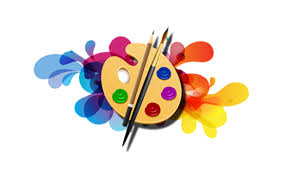 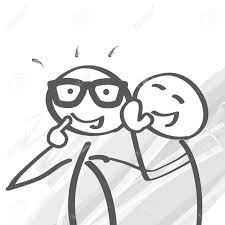 